附件二：标签正确张贴示例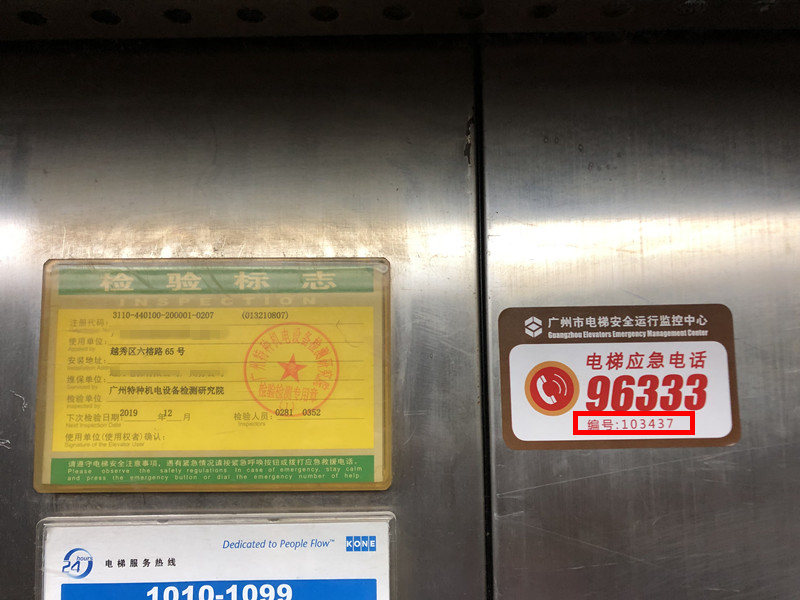 标签正确张贴示例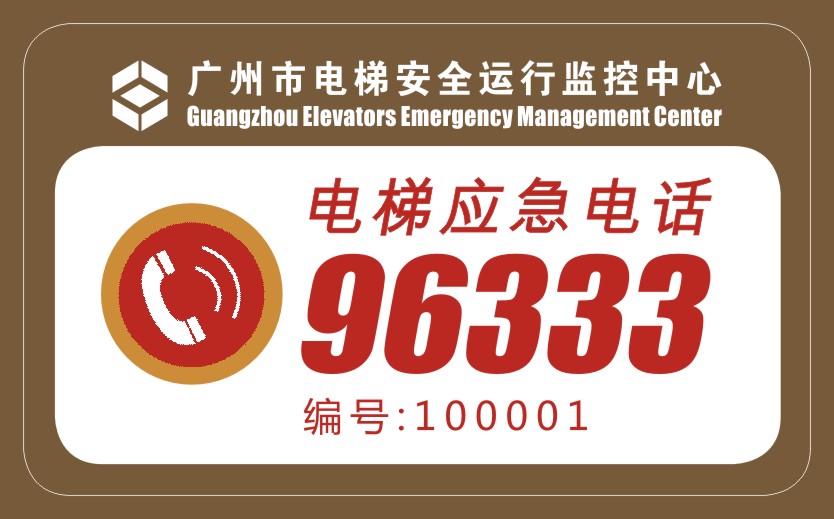 96333标签示例